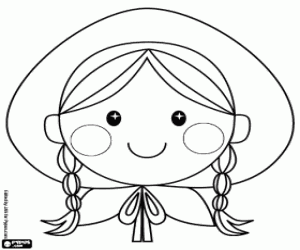 LITTLE RIDING HOODNARRATOR: Once upon a time, there was Little… (1)_________________ Riding Hood. She was skipping through the…(2)_____________________. She had a basket full of …(3)______________________and she was taking it to her…(4)__________________.RIDING HOOD (singing):  “Over the river and through the woods, to …(4)____________’s house we’ll go.”NARRATOR: The big bad …(5) ___________________heard her singing and smelled that yummy basket of goodies. He really wanted the…(3)_________________. The big bad…(5) _________________stopped her.BIG BAD: “ Can I have some of your …(3)____________________________?”NARRATOR: But Little …(1) ___________________Riding Hood screamed and screamed….RIDING HOOD: …(6)” _________________________________________________!!!”NARRATOR: The big bad …(5)______________________ ran away, but he still wanted the …(3) _______________________. So, he ran ahead to …(4)________________’s house and locked …(4) ___________________in the …(7) _____________________.Little…(1) ______________Riding Hood arrived and found  the …(5)____________________________in bed dressed as her…(4) ______________________. Little …(1) ___________________________Riding Hood thought something was wrong. Was her …(4) ______________________sick with …(8)____________________________. RIDING HOOD: “ What big …(9) __________________you have!”NARRATOR: Well, the big bad …(5) _____________________was very sensitive about his …(9) ________________. This made him angry and he decided to eat Little (1)______________Riding Hood. She screamed and screamed and ran to the …(10) _________________________. There she met a big, strong…(11) _________________.  The…(11) ______________________captured the big bad (5) and took him to …(12) _____________________. Little …(1) ________________ Riding Hood found …( 4) _____________________in the …(7) _________________________ and they all had…(3)__________________ for dinner. They all lived happily ever after…. except for the big bad…(5) ______________________ who spent ..(13) _______ years in ..(12) __________________.Can you imagine different characters or words for the following numbers? This way you can write a similar, but completely different story!– 	Colour– 	Place or location–	 Food–  	Relative/ family member– 	Animal– 	A word you shout– 	Room of house–	Illness – 	Name of part of someone’s head– Another place or location– Type of Worker/ job– Place you go when you’re in trouble– Cardinal numberBE CREATIVE AND HAVE FUN!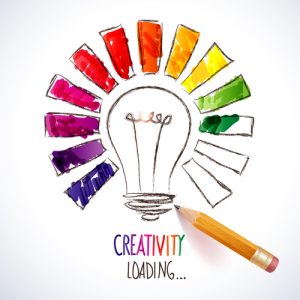 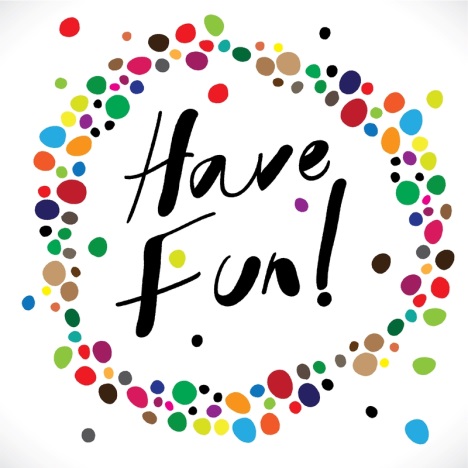 